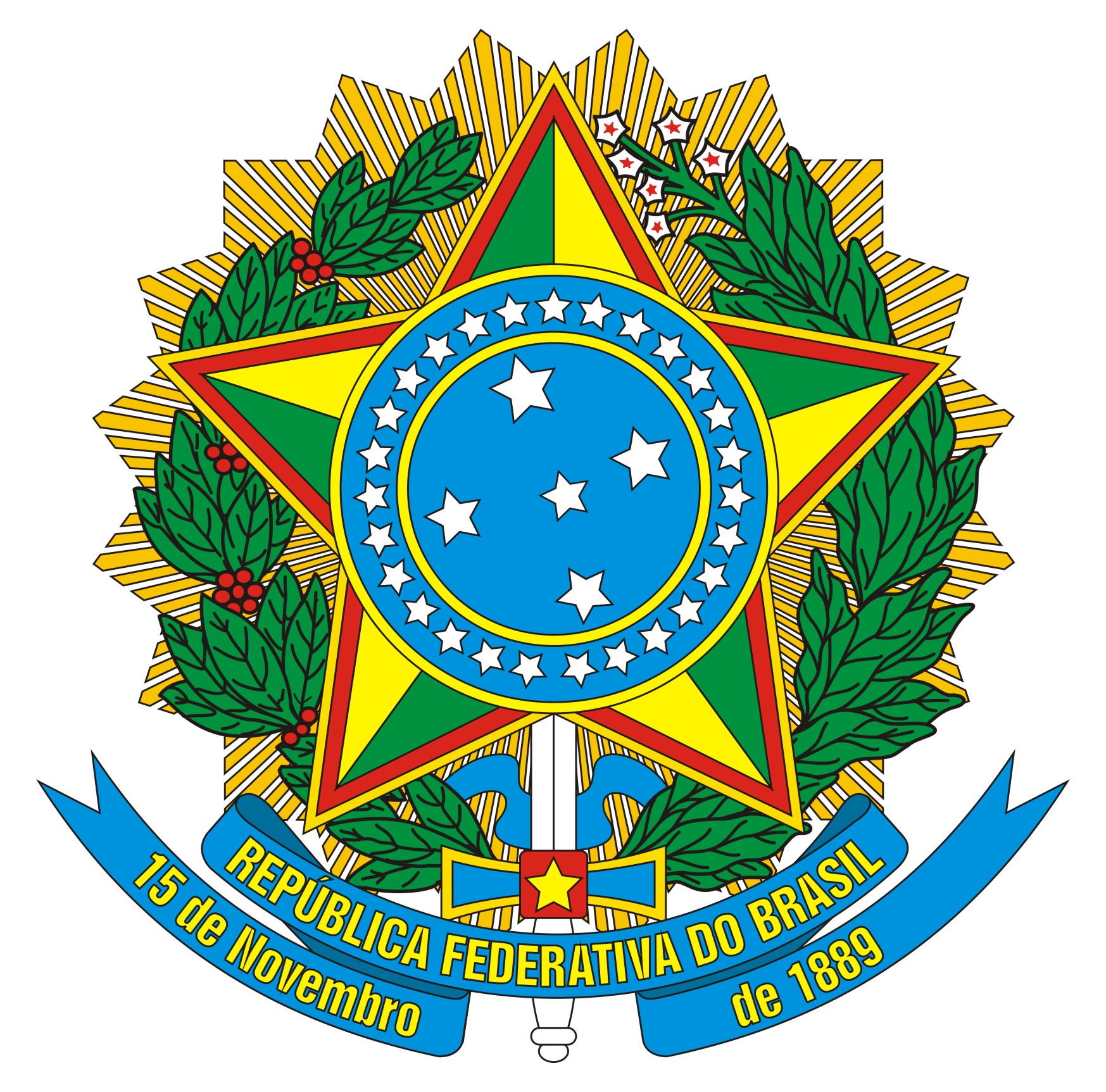 UNIVERSIDADE FEDERAL DO CARIRIPRÓ-REITORIA DE ENSINOCOORDENADORIA DO CONTROLE ACADÊMICOREQUERIMENTO DE INSCRIÇÃO PARA ALUNO ESPECIAL – 2015.1●NOME :___________________________________________________________________________●C P F :_________________________________________●RG :   __________________________________  ÓRGÃO EMISSOR ____________________    ESTADO ____________●FILIAÇÃO:  NOME DA MÃE ______________________________________________________________________NOME DO PAI __________________________________________________________________________●DATA NASCIMENTO: _______________________ NATURALIDADE(CIDADE/ESTADO) _________________________________SEXO	M (	)	F(	)	ESTADO CIVIL _____________________________________●ENDEREÇO :  ______________________________________________________________________  Nº _______________     COMPLEMENTO ___________________________  BAIRRO __________________________________   CEP ______________________     CIDADE-ESTADO_____________________________________   TELEFONES: ______________________/________________________OBSERVAÇÃO - A CONDIÇÃO DE ALUNO ESPECIAL NÃO PODERÁ ULTRAPASSAR 04 (QUATRO) PERÍODOS LETIVOS, COM O TOTAL MÁXIMO DE 05 (CINCO) MATRÍCULAS EM DISCIPLINAS NO DECORRER DESSE TEMPO.DIRIJA-SE À COORDENAÇÃO DE CADA CURSO QUE TEM A(S) DISCIPLINA(S) PLEITEADA(S) EM SUA ESTRUTURA CURRICULAR NO PERÍODO DE 23 E24 DE FEVEREIRO DE 2015 PARA QUE O COORDENADOR POSSA EXPRESSAR SEU CONSENTIMENTO PARA MATRÍCULA NA(S) REFERIDA(S) DISCIPLINA(S)/TURMA(S).DISCIPLINAS SOLICITADASDISCIPLINAS SOLICITADASDISCIPLINAS SOLICITADASDISCIPLINAS SOLICITADASNOME DA DISCIPLINACÓDIGOTURMACARIMBO E ASSINATURA DO COORDENADORNO CASO DE GRADUADO TRAZER CÓPIAS LEGÍVEIS E ORIGINAIS DO DIPLOMA DE CURSO DE GRADUAÇÃO (INSUBSTITUÍVEL), CÓPIAS E ORIGINAIS DO DOCUMENTO DE IDENTIDADE E CPF.NO CASO DE GRADUADO TRAZER CÓPIAS LEGÍVEIS E ORIGINAIS DO DIPLOMA DE CURSO DE GRADUAÇÃO (INSUBSTITUÍVEL), CÓPIAS E ORIGINAIS DO DOCUMENTO DE IDENTIDADE E CPF.NO CASO DE GRADUADO TRAZER CÓPIAS LEGÍVEIS E ORIGINAIS DO DIPLOMA DE CURSO DE GRADUAÇÃO (INSUBSTITUÍVEL), CÓPIAS E ORIGINAIS DO DOCUMENTO DE IDENTIDADE E CPF.NO CASO DE GRADUADO TRAZER CÓPIAS LEGÍVEIS E ORIGINAIS DO DIPLOMA DE CURSO DE GRADUAÇÃO (INSUBSTITUÍVEL), CÓPIAS E ORIGINAIS DO DOCUMENTO DE IDENTIDADE E CPF.NO CASO DE ALUNO DE GRADUAÇÃO DE OUTRA INSTITUIÇÃO DE ENSINO SUPERIOR  TRAZER CÓPIA E ORIGINAL DO HISTÓRICO ESCOLAR,  ATESTADO QUE COMPROVE ESTAR REGULARMENTE MATRICULADO EM OUTRA IES (ORIGINAL), AUTORIZAÇÃO DA IES DE ORIGEM PARA CURSAR DISCIPLINA(S) COMO ALUNO ESPECIAL NA UFCA NO PERÍODO 2015.1 (ORIGINAL) E CÓPIAS LEGÍVEIS E ORIGINAL DO DOCUMENTO DE IDENTIDADE E CPF.IMPORTANTE: O ALUNO DE GRADUAÇÃO SOMENTE ESTARÁ AUTORIZADO A CURSAR DISCIPLINAS COMO ALUNO ESPECIAL NOS CASOS EM QUE A SUA IES DE ORIGEM ESTIVER SEDIADA EM OUTRO MUNICÍPIO, FORA DAQUELES QUE FORMAM A REGIÃO METROPOLITANA DO CARIRI.NO CASO DE ALUNO DE GRADUAÇÃO DE OUTRA INSTITUIÇÃO DE ENSINO SUPERIOR  TRAZER CÓPIA E ORIGINAL DO HISTÓRICO ESCOLAR,  ATESTADO QUE COMPROVE ESTAR REGULARMENTE MATRICULADO EM OUTRA IES (ORIGINAL), AUTORIZAÇÃO DA IES DE ORIGEM PARA CURSAR DISCIPLINA(S) COMO ALUNO ESPECIAL NA UFCA NO PERÍODO 2015.1 (ORIGINAL) E CÓPIAS LEGÍVEIS E ORIGINAL DO DOCUMENTO DE IDENTIDADE E CPF.IMPORTANTE: O ALUNO DE GRADUAÇÃO SOMENTE ESTARÁ AUTORIZADO A CURSAR DISCIPLINAS COMO ALUNO ESPECIAL NOS CASOS EM QUE A SUA IES DE ORIGEM ESTIVER SEDIADA EM OUTRO MUNICÍPIO, FORA DAQUELES QUE FORMAM A REGIÃO METROPOLITANA DO CARIRI.NO CASO DE ALUNO DE GRADUAÇÃO DE OUTRA INSTITUIÇÃO DE ENSINO SUPERIOR  TRAZER CÓPIA E ORIGINAL DO HISTÓRICO ESCOLAR,  ATESTADO QUE COMPROVE ESTAR REGULARMENTE MATRICULADO EM OUTRA IES (ORIGINAL), AUTORIZAÇÃO DA IES DE ORIGEM PARA CURSAR DISCIPLINA(S) COMO ALUNO ESPECIAL NA UFCA NO PERÍODO 2015.1 (ORIGINAL) E CÓPIAS LEGÍVEIS E ORIGINAL DO DOCUMENTO DE IDENTIDADE E CPF.IMPORTANTE: O ALUNO DE GRADUAÇÃO SOMENTE ESTARÁ AUTORIZADO A CURSAR DISCIPLINAS COMO ALUNO ESPECIAL NOS CASOS EM QUE A SUA IES DE ORIGEM ESTIVER SEDIADA EM OUTRO MUNICÍPIO, FORA DAQUELES QUE FORMAM A REGIÃO METROPOLITANA DO CARIRI.NO CASO DE ALUNO DE GRADUAÇÃO DE OUTRA INSTITUIÇÃO DE ENSINO SUPERIOR  TRAZER CÓPIA E ORIGINAL DO HISTÓRICO ESCOLAR,  ATESTADO QUE COMPROVE ESTAR REGULARMENTE MATRICULADO EM OUTRA IES (ORIGINAL), AUTORIZAÇÃO DA IES DE ORIGEM PARA CURSAR DISCIPLINA(S) COMO ALUNO ESPECIAL NA UFCA NO PERÍODO 2015.1 (ORIGINAL) E CÓPIAS LEGÍVEIS E ORIGINAL DO DOCUMENTO DE IDENTIDADE E CPF.IMPORTANTE: O ALUNO DE GRADUAÇÃO SOMENTE ESTARÁ AUTORIZADO A CURSAR DISCIPLINAS COMO ALUNO ESPECIAL NOS CASOS EM QUE A SUA IES DE ORIGEM ESTIVER SEDIADA EM OUTRO MUNICÍPIO, FORA DAQUELES QUE FORMAM A REGIÃO METROPOLITANA DO CARIRI.COMPAREÇA A DIVISÃO DE INFORMAÇÃO, ATENDIMENTO E PROTOCOLO - DIAP NO PERÍODO DE 23 E24 DE FEVEREIRO DE 2015 PARA ENTREGA DESTE REQUERIMENTO E DA DOCUMENTAÇÃO EXIGIDA.COMPAREÇA A DIVISÃO DE INFORMAÇÃO, ATENDIMENTO E PROTOCOLO - DIAP NO PERÍODO DE 23 E24 DE FEVEREIRO DE 2015 PARA ENTREGA DESTE REQUERIMENTO E DA DOCUMENTAÇÃO EXIGIDA.COMPAREÇA A DIVISÃO DE INFORMAÇÃO, ATENDIMENTO E PROTOCOLO - DIAP NO PERÍODO DE 23 E24 DE FEVEREIRO DE 2015 PARA ENTREGA DESTE REQUERIMENTO E DA DOCUMENTAÇÃO EXIGIDA.COMPAREÇA A DIVISÃO DE INFORMAÇÃO, ATENDIMENTO E PROTOCOLO - DIAP NO PERÍODO DE 23 E24 DE FEVEREIRO DE 2015 PARA ENTREGA DESTE REQUERIMENTO E DA DOCUMENTAÇÃO EXIGIDA.JUAZEIRO DO NORTE/CE .............  DE .................................... DE  2015	.......................................................................................ASSINATURA DO REQUERENTEREQUER INSCRIÇÃO COMO  ALUNO ESPECIAL  DE GRADUAÇÃO, APRESENTANDO  A DOCUMENTAÇÃO EXIGIDA. DECLARA  QUE ACEITA  AS CONDIÇÕES OU RESTRIÇÕES  CONSTANTES DA LEGISLAÇÃO EM VIGOR, DO ESTATUTO, DO REGIMENTO GERAL OU DE NORMAS APROVADAS COMPLEMENTARMENTE PELA UNIVERSIDADE.JUAZEIRO DO NORTE/CE .............  DE .................................... DE  2015	.......................................................................................ASSINATURA DO REQUERENTEREQUER INSCRIÇÃO COMO  ALUNO ESPECIAL  DE GRADUAÇÃO, APRESENTANDO  A DOCUMENTAÇÃO EXIGIDA. DECLARA  QUE ACEITA  AS CONDIÇÕES OU RESTRIÇÕES  CONSTANTES DA LEGISLAÇÃO EM VIGOR, DO ESTATUTO, DO REGIMENTO GERAL OU DE NORMAS APROVADAS COMPLEMENTARMENTE PELA UNIVERSIDADE.JUAZEIRO DO NORTE/CE .............  DE .................................... DE  2015	.......................................................................................ASSINATURA DO REQUERENTEREQUER INSCRIÇÃO COMO  ALUNO ESPECIAL  DE GRADUAÇÃO, APRESENTANDO  A DOCUMENTAÇÃO EXIGIDA. DECLARA  QUE ACEITA  AS CONDIÇÕES OU RESTRIÇÕES  CONSTANTES DA LEGISLAÇÃO EM VIGOR, DO ESTATUTO, DO REGIMENTO GERAL OU DE NORMAS APROVADAS COMPLEMENTARMENTE PELA UNIVERSIDADE.JUAZEIRO DO NORTE/CE .............  DE .................................... DE  2015	.......................................................................................ASSINATURA DO REQUERENTEREQUER INSCRIÇÃO COMO  ALUNO ESPECIAL  DE GRADUAÇÃO, APRESENTANDO  A DOCUMENTAÇÃO EXIGIDA. DECLARA  QUE ACEITA  AS CONDIÇÕES OU RESTRIÇÕES  CONSTANTES DA LEGISLAÇÃO EM VIGOR, DO ESTATUTO, DO REGIMENTO GERAL OU DE NORMAS APROVADAS COMPLEMENTARMENTE PELA UNIVERSIDADE.